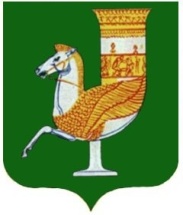 Р А С П О Р Я Ж Е Н И Е     АДМИНИСТРАЦИИ   МУНИЦИПАЛЬНОГО  ОБРАЗОВАНИЯ «КРАСНОГВАРДЕЙСКИЙ  РАЙОН»От20.01.2021 г. №06-рс. КрасногвардейскоеО проведении перерегистрации граждан, состоящих на учете в качестве нуждающихся в жилых помещенияхВо исполнение ст. 55 Жилищного кодекса Российской Федерации, ст.8 Закона Республики Адыгея от 20.01.2006 г. № 400 «О порядке ведения органами местного самоуправления учета граждан в качестве нуждающихся в жилых помещениях, предоставляемых по договорам социального найма»,  руководствуясь Уставом МО «Красногвардейский район»         1. Отделу земельно-имущественных отношений администрации МО «Красногвардейский район» в период с 20.01.2021 г. по 01.04.2021 г. провести перерегистрацию граждан, состоящих в администрации МО «Красногвардейский район» на учете в качестве нуждающихся в жилых помещениях.         2. Результаты перерегистрации граждан, состоящих в администрации МО «Красногвардейский район» на учете в качестве нуждающихся в жилых помещениях рассмотреть на заседании Комиссии по жилищным вопросам при администрации МО «Красногвардейский район» с принятием решения о правомерности нахождения граждан на учете в качестве нуждающихся в жилых помещениях.         3. Настоящее распоряжение опубликовать в районной газете «Дружба» и разместить на официальном сайте администрации МО «Красногвардейский район» в сети «Интернет».         4. Контроль за исполнением данного распоряжения возложить на отдел земельно-имущественных отношений администрации МО «Красногвардейский район».         5. Настоящее распоряжение вступает в силу с момента его подписания.Глава МО «Красногвардейский район»			                             Т.И. Губжоков 